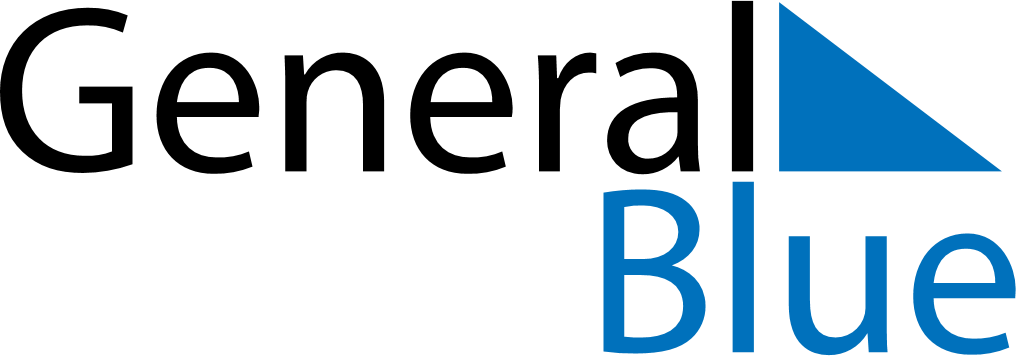 August 2024August 2024August 2024August 2024August 2024August 2024Tomter, Viken, NorwayTomter, Viken, NorwayTomter, Viken, NorwayTomter, Viken, NorwayTomter, Viken, NorwayTomter, Viken, NorwaySunday Monday Tuesday Wednesday Thursday Friday Saturday 1 2 3 Sunrise: 4:59 AM Sunset: 9:45 PM Daylight: 16 hours and 45 minutes. Sunrise: 5:01 AM Sunset: 9:42 PM Daylight: 16 hours and 40 minutes. Sunrise: 5:04 AM Sunset: 9:40 PM Daylight: 16 hours and 35 minutes. 4 5 6 7 8 9 10 Sunrise: 5:06 AM Sunset: 9:37 PM Daylight: 16 hours and 31 minutes. Sunrise: 5:08 AM Sunset: 9:35 PM Daylight: 16 hours and 26 minutes. Sunrise: 5:11 AM Sunset: 9:32 PM Daylight: 16 hours and 21 minutes. Sunrise: 5:13 AM Sunset: 9:30 PM Daylight: 16 hours and 16 minutes. Sunrise: 5:15 AM Sunset: 9:27 PM Daylight: 16 hours and 11 minutes. Sunrise: 5:18 AM Sunset: 9:24 PM Daylight: 16 hours and 6 minutes. Sunrise: 5:20 AM Sunset: 9:22 PM Daylight: 16 hours and 1 minute. 11 12 13 14 15 16 17 Sunrise: 5:22 AM Sunset: 9:19 PM Daylight: 15 hours and 56 minutes. Sunrise: 5:25 AM Sunset: 9:16 PM Daylight: 15 hours and 51 minutes. Sunrise: 5:27 AM Sunset: 9:14 PM Daylight: 15 hours and 46 minutes. Sunrise: 5:30 AM Sunset: 9:11 PM Daylight: 15 hours and 41 minutes. Sunrise: 5:32 AM Sunset: 9:08 PM Daylight: 15 hours and 36 minutes. Sunrise: 5:34 AM Sunset: 9:05 PM Daylight: 15 hours and 31 minutes. Sunrise: 5:37 AM Sunset: 9:03 PM Daylight: 15 hours and 25 minutes. 18 19 20 21 22 23 24 Sunrise: 5:39 AM Sunset: 9:00 PM Daylight: 15 hours and 20 minutes. Sunrise: 5:41 AM Sunset: 8:57 PM Daylight: 15 hours and 15 minutes. Sunrise: 5:44 AM Sunset: 8:54 PM Daylight: 15 hours and 10 minutes. Sunrise: 5:46 AM Sunset: 8:51 PM Daylight: 15 hours and 5 minutes. Sunrise: 5:48 AM Sunset: 8:48 PM Daylight: 14 hours and 59 minutes. Sunrise: 5:51 AM Sunset: 8:46 PM Daylight: 14 hours and 54 minutes. Sunrise: 5:53 AM Sunset: 8:43 PM Daylight: 14 hours and 49 minutes. 25 26 27 28 29 30 31 Sunrise: 5:55 AM Sunset: 8:40 PM Daylight: 14 hours and 44 minutes. Sunrise: 5:58 AM Sunset: 8:37 PM Daylight: 14 hours and 39 minutes. Sunrise: 6:00 AM Sunset: 8:34 PM Daylight: 14 hours and 33 minutes. Sunrise: 6:03 AM Sunset: 8:31 PM Daylight: 14 hours and 28 minutes. Sunrise: 6:05 AM Sunset: 8:28 PM Daylight: 14 hours and 23 minutes. Sunrise: 6:07 AM Sunset: 8:25 PM Daylight: 14 hours and 17 minutes. Sunrise: 6:09 AM Sunset: 8:22 PM Daylight: 14 hours and 12 minutes. 